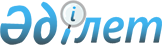 Об утверждении проекта (схемы) зонирования земель, границ оценочных зон и поправочных коэффициентов к базовым ставкам платы за земельные участки
					
			Утративший силу
			
			
		
					Решение Сырдарьинского районного маслихата Кызылординской области от 29 марта 2013 года N 116. Зарегистрировано Департаментом юстиции Кызылординской области 02 мая 2013 года за N 4438. Утратило силу решением Сырдарьинского районного маслихата Кызылординской области от 22 декабря 2017 года № 161
      Сноска. Утратило силу решением Сырдарьинского районного маслихата Кызылординской области от 22.12.2017 № 161 (вводится в действие по истечении десяти календарных дней после дня первого официального опубликования).
      В соответствии со статьей 8, пункта 1 статьи 11 Кодекса Республики Казахстан от 20 июня 2003 года "Земельный кодекс Республики Казахстан", Законом Республики Казахстан от 23 января 2001 года "О местном государственном управлении и самоуправлении в Республике Казахстан " районный маслихат РЕШИЛ:
      1. Утвердить проект (схему) зонирования земель и границы оценочных зон поселка Теренозек, Сырдарьинского района, Кызылординской области согласно приложениям 1, 2 к настоящему решению.
      2. Утвердить поправочные коэффициенты к базовым ставкам платы за земельные участки согласно приложению 3 к настоящему решению.
      3. Настоящее решение вводится в действие по истечении десяти календарных дней после дня первого официального опубликования. Проект (схема) зонирования земель поселка Теренозек Сырдарьинского района Кызылординской области        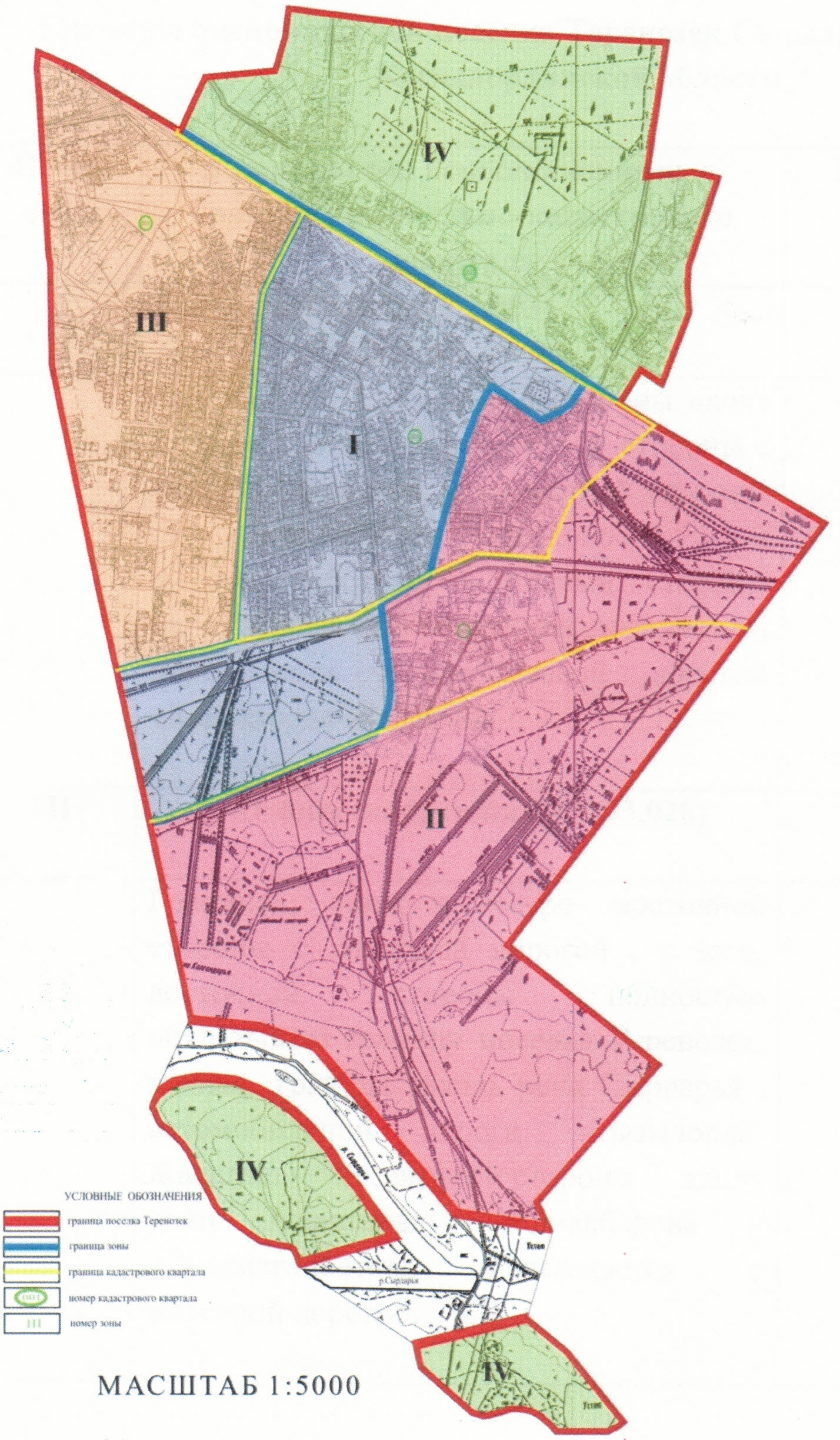  Границы оценочных зон поселка Теренозек, Сырдарьинского района, Кызылординской области Поправочные коэффициенты к базовым ставкам платы за земельные участки
					© 2012. РГП на ПХВ «Институт законодательства и правовой информации Республики Казахстан» Министерства юстиции Республики Казахстан
				
Председатель очередной
ХІV сессии районного маслихата
Б. Пржанова
Секретарь районного маслихата
Б. МаншариповПриложение 1 к решению
Сырдарьинского районного маслихата
Кызылординской области N 116
от "29" марта 2013 годаПриложение 2 к решению
Сырдарьинского районного маслихата
Кызылординской области N 116
от "29" марта 2013 года
Номер зоны
Границы зон пересекающиеся с границами земельно-кадастрового квартала
Площадь зоны, га
І
І-зона (кварталы 002,003)
247,0
Граница зоны с западной стороны вдоль канала Майжарма, с северной стороны с железной дорогой, с восточной стороны с улицами Алиакбарова и А.Токмаганбетова, с южный стороны вдоль канала Айтек улицой Амангельды пересекается автомобильной дорогой "Кызылорда-Жалагаш".
ІІ
ІІ-зона (кварталы 002,003,028)
551,0
Граница зоны с северо- восточной стороны с железной дорогой, с юго-восточной стороны полностью обхватывает границу поселка Теренозек, южная граница вдоль реки Сырдария, автомобильной дороги "Кызылорда-Жалагаш", с северной стороны вдоль улиц Амангельды, Алиакбарова и А.Токмаганбетова пересекается с железной дорогой.
ІІІ
ІІІ-зона (квартал 001)
219,0
Граница зоны с западной стороны проходит вдоль канала Айтбай, с северной стороны с железной дорогой, с восточной стороны вдоль канала Майжарма, с южной стороны вдоль канала Айтек.
IV
IV-зона (кварталы 003,028)
330,0
Граница зоны вдоль железной дороги целиком обхватывает северную часть территории поселка Теренозек; с северо-западной и с северо-восточной стороны реки Сырдария дополнительные земельные участки предоставленные из категории земель лесного фонда в категории земель населенных пунктов поселку Теренозек согласно Постановлению Правительства Республики Казахстан от 25 автуста 2011 года N 957 "О переводе отдельных участков земель лесного фонда в земли другой категории".
1347,0Приложение 3 к решению
Сырдарьинского районного маслихата
Кызылординской области N 116
от "29" марта 2013 года
Номер зоны
поправочные коэффициенты к базовым ставкам платы за земельные участки 
I
2.0
II
1.8
III
1.6
IV
1.4